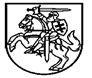 LIETUVOS RESPUBLIKOS ŠVIETIMO IR MOKSLO MINISTRASĮSAKYMASDĖL ŠVIETIMO IR MOKSLO MINISTRO 2010 M. KOVO 10 D. ĮSAKYMONR. V-319 „DĖL STUDIJŲ SISTEMOS SANDAROS KLASIFIKATORIAUS PATVIRTINIMO“ PAKEITIMO2017 m.   spalio 11  d. Nr. V- 775 VilniusP a k e i č i u  Lietuvos Respublikos švietimo ir mokslo ministro 2010 m. kovo 10 d. įsakymą Nr. V-319 „Dėl Studijų sistemos sandaros klasifikatoriaus patvirtinimo“ ir išdėstau jį nauja redakcija:,,LIETUVOS RESPUBLIKOS ŠVIETIMO IR MOKSLO MINISTRASĮSAKYMASDĖL STUDIJŲ SISTEMOS SANDAROS KLASIFIKATORIAUS PATVIRTINIMOVadovaudamasi Lietuvos Respublikos valstybės informacinių išteklių valdymo įstatymo 15 straipsnio 8 dalimi ir Švietimo ir mokslo srities registrams ir informacinėms sistemoms būdingų klasifikatorių kūrimo, tvarkymo ir naudojimo taisyklių, patvirtintų Lietuvos Respublikos švietimo ir mokslo ministro 2014 m. gruodžio 22 d. įsakymu Nr. V-1233 „Dėl Švietimo ir mokslo srities registrams ir informacinėms sistemoms būdingų klasifikatorių kūrimo, tvarkymo ir naudojimo taisyklių patvirtinimo“, 12 punktu,t v i r t i n u Studijų sistemos sandaros klasifikatorių (pridedama).“Švietimo ir mokslo ministrė                                                                             Jurgita PetrauskienėPATVIRTINTALietuvos Respublikos švietimo ir mokslo ministro 2010 m. kovo 10 d. įsakymu Nr. V-319(Lietuvos Respublikos švietimo ir mokslo ministro 2017 m. spalio 11 d. įsakymo Nr. V-775   redakcija)STUDIJŲ  SISTEMOS SANDAROS KLASIFIKATORIUSKlasifikatoriaus reikšmės:______________________Klasifikatoriaus pavadinimas lietuvių kalbaStudijų sistemos sandara Klasifikatoriaus pavadinimas anglų kalbaStructure of a system of studiesKlasifikatoriaus pavadinimo lietuvių kalba abėcėlinė santrumpaKL_STUDPAKOPKlasifikatoriaus paskirtisKlasifikuoti studijų sistemos sandarą Klasifikatoriaus tipasŽinybinisKlasifikatoriaus rengėjo pavadinimasŠvietimo informacinių technologijų centrasEil. Nr.KodasPavadinimas lietuvių kalbaPavadinimas anglų kalbaAprašymas1.11Pirmosios pakopos studijos First cycle studiesPakopinės studijos, kurias baigus suteikiamas profesinio bakalauro arba bakalauro kvalifikacinis laipsnis 2.12Antrosios pakopos studijos Second cycle studiesPakopinės universitetinės studijos, kurias baigus suteikiamas magistro laipsnis 3.13Vientisosios studijosIntegrated studiesUniversitetinės studijos, apimančios pirmąją ir antrąją studijų pakopas, kurias baigus suteikiamas magistro laipsnis 4.14Trečiosios pakopos studijos Third cycle studiesUniversitetų arba universitetų kartu su mokslinių tyrimų institutais, arba universitetų kartu su užsienio mokslo ir studijų institucijomis vykdomos mokslo (meno) doktorantūros studijos, kurias baigus ir apgynus disertaciją, suteikiamas mokslo (meno) daktaro laipsnis5.21.Profesinės studijos (rezidentūros)Professional studies (residency)Medicinos, odontologijos, veterinarinės medicinos krypčių studijos, skirtos  profesinei kvalifikacijai įgyti ir pasirengti savarankiškai praktinei veiklai 6.22.Profesinės studijos (pedagogikos)Professional studies (pedagogical)Pedagogikos krypties studijos, skirtos pedagogo profesinei kvalifikacijai įgyti ir pasirengti savarankiškai praktinei veiklai